                                         от _____________  № ______                           Об административных комиссияхВ соответствии с Федеральным законом от 06 октября 2003 года N 131-ФЗ "Об общих принципах организации местного самоуправления в Российской Федерации", Законом Чувашской Республики от 30 мая 2003 года N 17 "Об административных комиссиях", Уставом муниципального образования города Чебоксары - столицы Чувашской Республики, принятым решением Чебоксарского городского Собрания депутатов от 30 ноября 2005 года N 40, Чебоксарское городское Собрание депутатов решило:1. Образовать административные комиссии администраций Калининского, Ленинского и Московского районов города Чебоксары.2. Утвердить председателей административных комиссий администраций Калининского, Ленинского и Московского районов города Чебоксары согласно приложению.3. Функции по утверждению и внесению текущих изменений в составы административных комиссий и вопросы материально-технического обеспечения возложить на глав администраций Калининского, Ленинского и Московского районов города Чебоксары.4. Признать утратившими силу решения Чебоксарского городского Собрания депутатов:от 27 октября 2015 года N 50 "Об административных комиссиях",от 22 сентября 2016 г. N 456 "О внесении изменений в решение Чебоксарского городского Собрания депутатов от 27 октября 2015 года N 50 "Об административных комиссиях",от 14 августа 2018 г. N 1332 "О внесении изменений в Список председателей административных комиссий администраций Ленинского, Московского и Калининского районов города Чебоксары, утвержденный решением Чебоксарского городского Собрания депутатов от 27 октября 2015 года N 50 "Об административных комиссиях",от 29 мая 2019 г. N 1676 "О внесении изменений в Список председателей административных комиссий администраций Ленинского, Московского и Калининского районов города Чебоксары, утвержденный решением Чебоксарского городского Собрания депутатов от 27 октября 2015 года N 50 "Об административных комиссиях".5. Настоящее решение вступает в силу со дня его официального опубликования.6. Контроль за исполнением настоящего решения возложить на постоянную комиссию Чебоксарского городского Собрания депутатов по местному самоуправлению и законности (Н.Н. Владимиров).Глава города Чебоксары				                           О.И. Кортунов                                                                     УТВЕРЖДЕН
решением Чебоксарского городского
Собрания депутатов
от _______________ N _______Список
председателей административных комиссий администраций Калининского, Ленинского и Московского районов города Чебоксары1. Митрофанов Сергей Валерьевич - заместитель главы администрации Калининского района города Чебоксары, председатель административной комиссии администрации Калининского района города Чебоксары.2. Андреев Федор Владимирович - заместитель главы администрации Ленинского района, председатель административной комиссии администрации Ленинского района города Чебоксары;3. Константинов Юрий Николаевич - заместитель главы администрации Московского района, председатель административной комиссии администрации Московского района города Чебоксары.Чувашская РеспубликаЧебоксарское городскоеСобрание депутатовРЕШЕНИЕ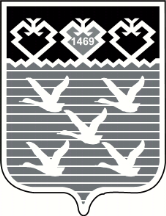 Ч=ваш РеспубликиШупашкар хулиндепутатсен Пух=в\ЙЫШ+НУ